ЧАС ЛФК«ДЕВОЧКА РАСТЕТ»Половое созревание девочек в среднем начинается в 11 лет (хотя порой это происходит уже и в 8-9 или только в 13-15 лет, что связано с генетикой).Данный период характеризуется формированием репродуктивной функции (способности продолжать род). Будущая мать должна иметь хорошо развитый, крепкий мышечно-связочный аппарат тазовой области и промежности. Но, к сожалению, порой у девочек встречаются репродуктивные отклонения. Важная роль в лечении подобных проблем отводится физкультуре.Упражнения для мышц брюшного пресса и тазового дна1. Исходное положение: сед ноги врозь в упоре сзади. Поднять правую ногу, отвести влево и коснуться носком пола за другой ногой. Повторить левой ногой.2. Исходное положение: лежа на спине, руки вдоль корпуса ладонями к полу. Не отрывая рук от пола, развести их в стороны, приподняв туловище на 45°, затем вернуться в и.п. (стопы не приподнимать).3. Исходное положение: лежа на спине, ноги согнуты с опорой о пол, руки в стороны или за голову. Разгибания ног вперед на 45°.4. Исходное положение: лежа на спине, руки вдоль туловища, ладонями в пол. Одновременно сгибая ноги и наклоняя голову вперед, приблизить колени к груди, а затем выпрямить в и.п.5. Исходное положение: лежа на спине, одна нога на полу, другая приподнята. Быстрые встречные махи ногами.6. Исходное положение: лежа на спине, ноги врозь, приподняты над полом; а) выполнить ногами малые круги наружу; б) внутрь; в) то же, но изменяя размер кругов и скорость движения.7. Исходное положение: сед, левая нога согнута с опорой о пол, руки в стороны. Одновременно согнуть правую и разогнуть левую ноги, потом наоборот и т.д.8. Исходное положение: лежа на спине, руки вдоль корпуса ладонями вверх. Поднять правую ногу и отвести влево до касания носком левой ладони (правую руку не отрывать от пола).9. Исходное положение: упор лежа. Попеременно подтягивать ноги к груди с наклоном головы вперед.10. Исходное положение: упор лежа; а) передавая тяжесть тела вперед на руки, силой подтянуть к ним прямые ноги в упор стоя согнувшись, затем движением рук вперед перейти в упор лежа; б) то же, подтянув прямые скрещенные ноги, выпрямиться и с поворотом кругом упасть назад в упор лежа.11. Исходное положение: сед, руки в стороны. Поочередные или одновременные поднимания ног с хлопком под ними.12. Исходное положение: лежа на спине, руки в стороны. Выполнить сед углом, обхватив руками согнутые в коленях ноги (группировка), возвратиться в и.п.13. Исходное положение: сед углом с прямыми ногами, руки вперед. Лечь, разводя руки в стороны, а затем вернуться в и.п.14. Исходное положение: сед углом с захватом голеностопных суставов. Отпуская ноги, отклониться назад, возвратиться в и.п., а потом лечь.15. Исходное положение: лежа на спине, руки за спиной (одной захватить предплечье другой). Произвольным способом с максимально возможной скоростью встать на ноги и вернуться в и.п.16. Исходное положение: лежа на спине, ноги врозь; а) поднимать ноги вверх за голову, до касания пола; б) то же, соединяя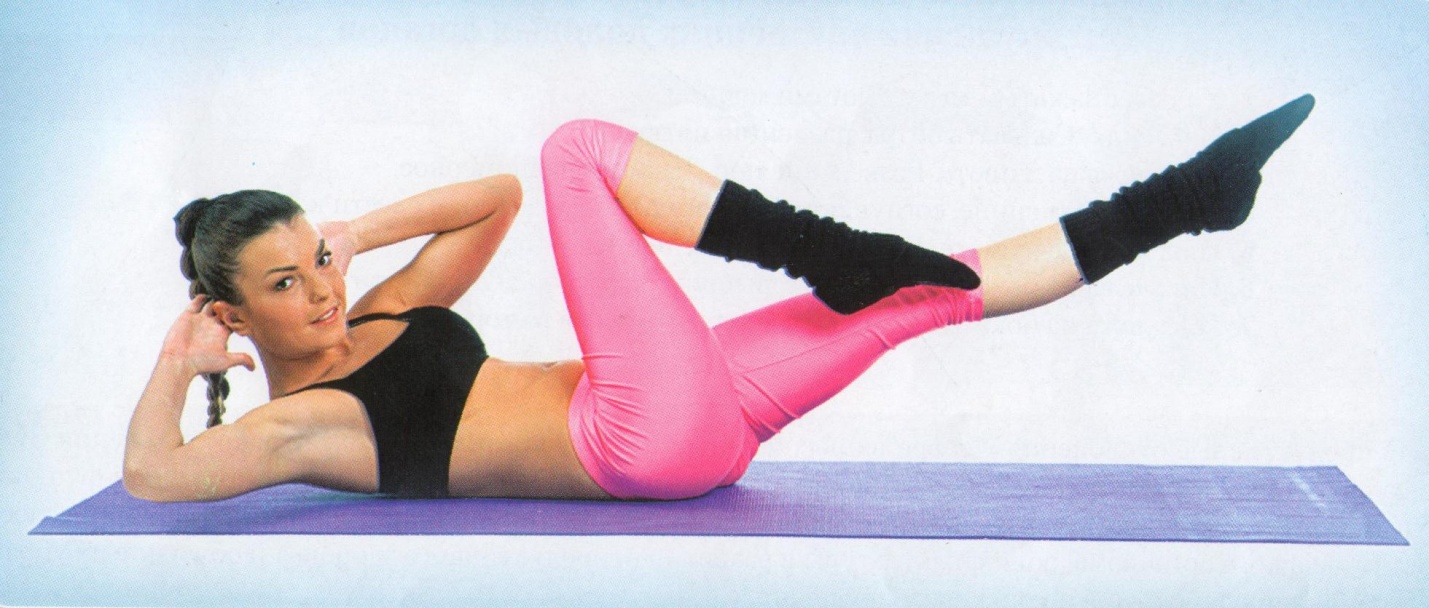 